CÔNG ĐIỆNV/v tăng cường các biện pháp thực hiện nghiêm giãn cách xã hội để ngăn chặn dịch bệnh COVID-19CHỦ TỊCH ỦY BAN NHÂN DÂN THÀNH PHỐ HÀ NỘI điện:Các cơ quan, đơn vị, đoàn thể, tổ chức chính trị xã hội Trung ương trên địa bàn Thành phố;Cơ quan ngoại giao, tổ chức quốc tế trên địa bàn Thành phố;Ủy ban MTTQ Việt Nam thành phố Hà Nội và các đoàn thể chính trị xã hội Thành phố;Giám đốc, Thủ trưởng các Sở, ban, ngành Thành phố; Chủ tịch UBND các quận, huyện, thị xã;Các doanh nghiệp, đơn vị trên địa bàn Thành phố.Trong 27 ngày thực hiện giãn cách xã hội, với tinh thần vào cuộc quyết liệt kịp thời của cả hệ thống chính trị, chính quyền các cấp từ Thành phố đến cơ sở cùng với sự đồng lòng, chung sức của cộng đồng xã hội và Nhân dân Thủ đô, tình hình dịch bệnh trên địa bàn Thành phố bước đầu được kiểm soát. Tuy nhiên, bên cạnh kết quả đã đạt được vẫn còn những tồn tại, nguy cơ, thách thức đặt ra: Khi lượng người ra đường vẫn đông, nhiều trường hợp đã bị xử lý vi phạm; liên tiếp ghi nhận ca nhiễm mới trong cộng đồng tại các khu vực có mật độ dân cư đông, địa bàn phức tạp, ngõ ngách đan xen với các cơ sở sản xuất, cung cấp dịch vụ thiết yếu đang hoạt động tại khu vực. Qua công tác xét nghiệm diện rộng, Thành phố bước đầu đã xác định được một số địa bàn và đối tượng nguy cơ rất cao (vùng đỏ và nhóm đỏ), tiềm ẩn rủi ro và nguy cơ lớn có thể hình thành những ổ dịch phức tạp, khó kiểm soát. Bên cạnh đó, tại các tỉnh phía Nam dịch bệnh đang lây lan mạnh và sâu trong cộng đồng, một số tỉnh giáp ranh như Bắc Ninh, Bắc Giang dịch đang có dấu hiệu bùng phát trở lại tại một số địa bàn. Thực hiện kết luận, chỉ đạo của Trung ương và thông báo kết luận số 468-TB/TU ngày 19/8/2021 của Ban Thường vụ Thành ủy về tăng cường phòng, chống dịch COVID-19 trên địa bàn Thành phố; Chủ tịch UBND Thành phố yêu cầu Giám đốc, Thủ trưởng các Sở, ban, ngành Thành phố và Chủ tịch UBND các quận, huyện, thị xã và đề nghị các cơ quan, đơn vị, đoàn thể, tổ chức, doanh nghiệp và người dân trên địa bàn Thành phố thực hiện nghiêm một số nội dung như sau: Tiếp tục thực hiện cách ly toàn xã hội đến 06h giờ 00 ngày 06 tháng 9 năm 2021 trên phạm vi toàn Thành phố để phòng, chống dịch COVID-19. Yêu cầu người dân, các cơ quan, tổ chức, đơn vị, doanh nghiệp tiếp tục thực hiện nghiêm các quy định giãn cách xã hội để phòng chống dịch tại Chỉ thị số 17/CT-UBND ngày 23/7/2021 của Chủ tịch UBND Thành phố theo nguyên tắc người cách ly với người, gia đình cách ly với gia đình, khu phố cách ly với khu phố; thôn bản cách ly với thôn bản; xã, phường cách ly với xã, phường; quận, huyện cách ly với quận, huyện; Thành phố cách ly với tỉnh; kiên quyết yêu cầu người dân “ai ở đâu thì ở đó” nhằm khống chế sự lây lan, bóc tách F0 ra khỏi cộng đồng và kiểm soát tốt tình hình dịch bệnh trong thời gian giãn cách xã hội.Đây là thời điểm then chốt, quyết định đến hiệu quả công tác phòng chống dịch, đề nghị mỗi người dân Thủ đô là một chiến sĩ, mỗi gia đình, tổ dân phố, thôn, xóm… là một pháo đài chống dịch; chỉ một hành động chủ quan, lơ là, mất cảnh giác trong lúc này sẽ ảnh hưởng đến công tác phòng chống dịch của Thành phố, có thể phải kéo dài thời gian giãn cách xã hội, ảnh hưởng đến kinh tế xã hội, an ninh trật tự của Thành phố và sinh kế, sức khỏe của người dân và cộng đồng. Đề nghị mọi người dân chấp hành nghiêm và tham gia đồng hành thực hiện hiệu quả các nhiệm vụ phòng chống dịch của Thành phố. Yêu cầu các cơ quan, đơn vị của Trung ương và Thành phố; các tổ chức, doanh nghiệp đóng trên địa bàn chấp hành nghiêm quy định giãn cách xã hội; cấp và quản lý giấy đi đường cho cán bộ công chức, viên chức, người lao động của đơn vị và việc hoạt động trong thời gian giãn cách xã hội đảm bảo theo đúng quy định của Thành phố; chịu trách nhiệm trước pháp luật và Thành phố trong trường hợp để lây lan dịch bệnh trong cộng đồng.Căn cứ diễn biến dịch bệnh trên địa bàn, Chủ tịch UBND các quận, huyện, thị xã chủ động đánh giá và có thể quyết định các biện pháp cao hơn phù hợp thực tiễn và điều kiện của từng địa phương để kịp thời ngăn chặn, bóc tách nguồn lây trong thời gian ngắn nhất; đồng thời phải đảm bảo việc cung ứng đầy đủ các nhu yếu phẩm thiết yếu, yêu cầu khám chữa bệnh, công tác tiêm chủng vắc xin phòng COVID-19 phục vụ người dân.	Tăng cường huy động sự tham gia của cả hệ thống chính trị, nhất là hệ thống chính trị ở cơ sở, đồng thời kêu gọi mọi người dân, tổ chức, doanh nghiệp cùng chia sẻ, đồng hành, nỗ lực vượt qua khó khăn, tích cực hưởng ứng, tham gia phòng chống dịch vì sức khỏe của chính mình, gia đình và cộng đồng; huy động mọi nguồn lực của xã hội cho công tác phòng, chống dịch để sớm chiến thắng dịch bệnh, đảm bảo an toàn, bền vững cho Thủ đô, đất nước.	Chính quyền các cấp và các lực lượng chức năng tăng cường kiểm tra, kiểm soát đến từng đối tượng, từng tổ chức được phép hoạt động trên địa bàn bao gồm hoạt động tham gia giao thông, sản xuất, kinh doanh, cung ứng hàng hóa, dịch vụ thiết yếu; đảm bảo an toàn, chỉ được hoạt động trong các khung giờ quy định;  tuân thủ việc khai báo bằng mã QR Code; xử lý nghiêm đối với các trường hợp vi phạm.Đề nghị MTTQ Việt Nam thành phố Hà Nội chủ trì, phối hợp các cơ quan, đơn vị, tổ chức, cá nhân trên địa bàn để tổ chức tiếp nhận ủng hộ và điều phối hàng hóa, nhu yếu phẩm…; công bố đường dây nóng để tiếp nhận và xử lý kịp thời những kiến nghị của người dân; chăm lo, chia sẻ những khó khăn, đặc biệt là đối với những người bị ảnh hưởng bởi đại dịch COVID-19, phấn đấu không một hộ dân nào bị thiếu đói, không người dân nào bị bỏ lại phía sau.	Giao Sở Lao động - Thương binh và Xã hội phối hợp UBND các quận, huyện, thị xã tổ chức thực hiện đầy đủ kịp thời các chính sách an sinh xã hội theo Nghị quyết 68/NQ-CP ngày 01/7/2021 của Chính phủ, Quyết định số 23/2021/QĐ-TTg ngày 07/7/2021 của Thủ tướng Chính phủ, Quyết định 3642/QĐ-UBND ngày 21/7/2021 của UBND Thành phố và các Nghị quyết của HĐND Thành phố để kịp thời triển khai hỗ trợ Nhân dân gặp khó khăn do đại dịch COVID-19 trên địa bàn; kiểm tra đôn đốc thực hiện các chính sách hỗ trợ của Thành phố tại địa phương và tiếp tục rà soát, cắt giảm các thủ tục, đề xuất bổ sung với những nhóm đối tượng vẫn còn khó khăn, vướng mắc.Trong thời gian giãn cách xã hội, đã có rất nhiều hành động đẹp, ý nghĩa của các cơ quan, đơn vị, tổ chức, doanh nghiệp, tập thể, cá nhân; mỗi hành động đẹp, ý nghĩa mang tinh thần nhân văn sâu sắc của Việt Nam của người Hà Nội, cần tiếp tục lan tỏa, nhân rộng trên toàn Thành phố. Đề nghị Ban Tuyên giáo Thành ủy phối hợp MTTQ Việt Nam thành phố Hà Nội, Sở Thông tin và Truyền thông chỉ đạo các cơ quan báo chí Thủ đô, cùng phối hợp với các cơ quan báo chí Trung ương tăng cường thông tin, tuyên truyền theo tinh thần tương thân tương ái của dân tộc, chia sẻ, chung tay góp sức của mỗi người dân, cộng đồng  trong công tác phòng chống dịch của Thành phố.Sở Thông tin và Truyền thông thiết lập và vận hành Tổng đài tiếp nhận các phản ánh liên quan trong công tác phòng, chống dịch theo khung thời gian 24/7 và chuyển các cơ quan đơn vị kịp thời xử lýGiao Công an Thành phố tổ chức chiến dịch ra quân, bố trí lực lượng lưu động và các chốt để tăng cường kiểm tra việc chấp hành các biện pháp phòng chống dịch của người dân khi ra đường, đảm bảo việc thực hiện nghiêm trong thời gian giãn cách xã hội; phối hợp chính quyền cơ sở tổ chức kiểm tra việc cấp giấy đi đường của các các cơ quan, đơn vị, doanh nghiệp đóng trên địa bàn đảm bảo đúng quy định, xử lý nghiêm các trường hợp vi phạm; tăng cường công tác phòng chống tội phạm, an ninh trật tự trên địa bàn.Giao Sở Giáo dục và Đào tạo tổ chức Lễ khai giảng trực tuyến và kế hoạch giảng dạy năm học mới đảm bảo an toàn, hiệu quả phù hợpYêu cầu chính quyền các các cấp, các ngành chủ động các phương án tổ chức thực hiện để bảo đảm không để đứt gãy chuỗi cung ứng hàng hóa, của Thành phố, mất ổn định thị trường, thực hiện tốt các biện pháp bình ổn giá, không để xảy ra tình trạng khan hàng, sốt giá, đầu cơ găm hàng, hàng giả, hàng kém chất lượng, gây hoang mang trong dư luận; đảm bảo an toàn lưu thông và cung ứng lương thực, thực phẩm, nhu yếu phẩm thiết yếu cho mọi người dân, đặc biệt các khu vực cách ly, phong tỏa, bảo đảm không để bất kỳ ai bị thiếu ăn, thiếu mặc; đồng thời đáp ứng nhu cầu chăm sóc y tế, sức khỏe, tinh thần cho Nhân dân ở mọi lúc, mọi nơi khi cần thiết, đảm bảo công tác an sinh xã hội, an ninh, trật tự trên địa bàn. Tổ chức hoạt động sản xuất tuyệt đối an toàn, phù hợp với tình hình diễn biến dịch trên địa bàn.Yêu cầu Giám đốc, Thủ trưởng các Sở, ban, ngành Thành phố và Chủ tịch UBND các quận, huyện, thị xã và đề nghị cơ quan, đơn vị, đoàn thể, tổ chức trên địa bàn Thành phố và Nhân dân nghiêm túc thực hiện nội dung Công điện này./.ỦY BAN NHÂN DÂNTHÀNH PHỐ HÀ NỘI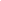 Số: 19/CĐ-UBNDCỘNG HÒA XÃ HỘI CHỦ NGHĨA VIỆT NAMĐộc lập - Tự do - Hạnh phúcHà Nội, ngày 20 tháng 8 năm 2021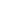 Nơi nhận:- Như trên;- BCĐ Quốc gia phòng, chống dịch COVID-19;- Văn phòng Chính phủ;- Đồng chí Bí thư Thành ủy;- Các đồng chí Phó Bí thư Thành ủy;- Ban Thường vụ Thành ủy;- Thường trực HĐND Thành phố;- Chủ tịch UBND Thành phố;- Các Phó Chủ tịch UBND Thành phố;- Ban Tuyên giáo Thành ủy;- Văn phòng Thành ủy;- Cục Quản lý thị trường HN;- Các cơ quan báo, đài Thành phố;- VPUBTP: CVP, các PCVP,  các phòng, ban trực thuộc VP;- Lưu: VT, KGVXHLVA.CHỦ TỊCHNơi nhận:- Như trên;- BCĐ Quốc gia phòng, chống dịch COVID-19;- Văn phòng Chính phủ;- Đồng chí Bí thư Thành ủy;- Các đồng chí Phó Bí thư Thành ủy;- Ban Thường vụ Thành ủy;- Thường trực HĐND Thành phố;- Chủ tịch UBND Thành phố;- Các Phó Chủ tịch UBND Thành phố;- Ban Tuyên giáo Thành ủy;- Văn phòng Thành ủy;- Cục Quản lý thị trường HN;- Các cơ quan báo, đài Thành phố;- VPUBTP: CVP, các PCVP,  các phòng, ban trực thuộc VP;- Lưu: VT, KGVXHLVA.Chu Ngọc Anh